VY_32-INOVACE_377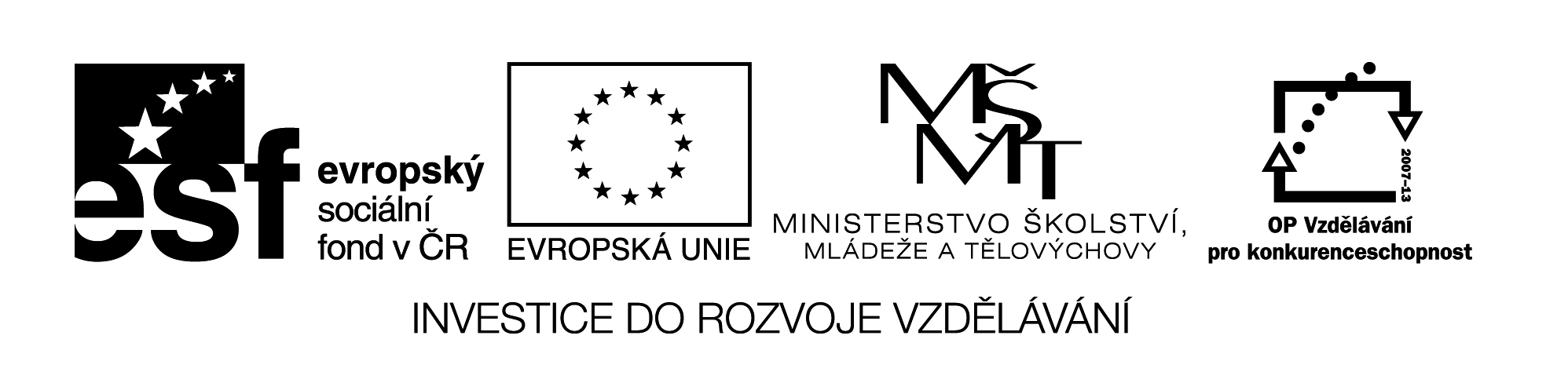 LEPENÍLepení je druh pevného a nerozebíratelného spojení . Lepení rozdělujeme podle druhu lepeného materiálu.1. lepení dřeva2.lepení plastů3.lepení kovů1. Urči obecně správný postup při lepení,očísluj 1 až 5 :	……….	-na vhodně opracovaný povrch lepených částí nanesme		souvislou vrstvu lepidla, postupujeme podle návodu	……….	-lepené části přiložíme k sobě na dobu nezbytně dlouhou		pro ztvrdnutí lepidla 	………. 	-upravíme nerovnosti spojovaných částí ,mírně je zdrsníme		a očistíme,odmastíme	………. 	-určíme druh materiálu , který chceme lepit	………. 	-najdeme vhodný druh lepidla a pozorně přečteme návod2. Vyber druh spojovaného materiálu : A) dřevo  B) kov   C) plastVybral jsi  za  A :  Vyhledej na internetu nejméně 3  druhy vhodného lepidla a zjisti  podle návodu postup při lepení.Vybral jsi za B : Zjisti 3 příklady povrchové úpravy kovových materiálů před lepením .Vybral jsi za C : urči zkouškou ponořením do vody druh plastu . Polyethylen a polypropylen na rozdíl od jiných plastů plavou . Zjisti chování termolastů a reaktoplastů zahřátím.(elektrický vařič , horkovzdušná pistole)